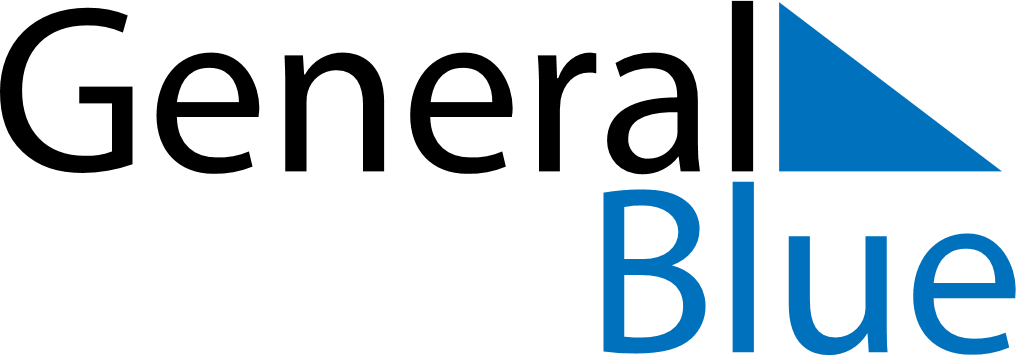 June 2022June 2022June 2022June 2022CubaCubaCubaSundayMondayTuesdayWednesdayThursdayFridayFridaySaturday1233456789101011121314151617171819202122232424252627282930